indicazioni pratiche per fruitori di contenuti MultimedialiI partecipanti all’evento possono utilizzare le funzionalità messe a disposizione, cliccando sui pulsanti nella barra degli strumenti che appare durante la riunione: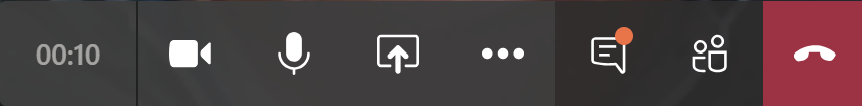       			1	   2       3      4       5       6      7      81. Visualizza la durata della riunione2. Attivare / disattivare la telecamera;3. Attivare / disattivare il microfono;4. Condividere con i partecipanti lo schermo del proprio computer (ad esempio per mostrare una presentazione in PowerPoint/Pdf/Word etc);5. Menu impostazioni: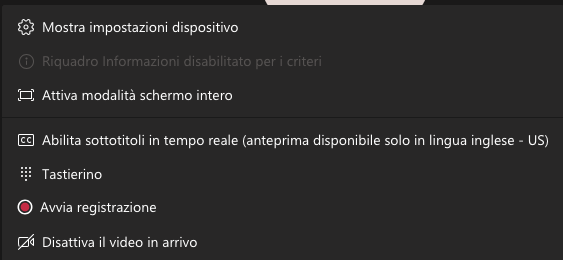 6. Mostrare / nascondere le conversazioni (chat) dell’evento;7. Mostrare / nascondere i partecipanti:8. Disconnettersi dell’eventoL’attenzione che esercita una lezione frontale è totalmente diversa da una lezione on-line. Vanno adottati tempi televisivi: rapidità, sintesi ed attenzione al tono vocale sono strumenti essenziali.Ma anche le tecniche di produzione non sono di seconda importanza.​ 
Note tecnichePer utilizzo ottimale della piattaforma si consiglia di utilizzare un computer portatile o fisso, dotato di videocamera, microfono, audio ed almeno 4 Giga di memoria RAM.
Tuttavia, gli smartphone di ultima generazione offre una buona esperienza.
Accertarsi di avere una connettività stabile ed efficiente (Minimo ADSL/4G/LTE).
Evitare, durante lo svolgimento dell’evento ,di non condividere la connessione con altri dispositivi e/o device per assicurarsi l’intera ampiezza di banda (throughput) e quindi non degradare la qualità del collegamento.Se si utilizzano dispositivi Wi-Fi, si consiglia la connessione alla banda 5ghzNETIQUETTEAccertarsi, durante la lezione, di aver disattivato il microfono tramite il tasto n°3È consigliato utilizzare degli auricolari, tipo quelli dei normali smartphone, dotati di microfono.In caso, invece, di utilizzo di computer Notebook, accertarsi di regolare gli altoparlanti a “metà volume” e di parlare almeno a 20 cm. di distanza. Nell’utilizzare la webcam, cercate di mantenervi al centro dello schermo tipo “foto tessera”.  